Revised 3/8/22PROJECT MANUALUNIVERSITY OF VIRGINIA (PROJECT TITLE)(UVA Health/ Academic) On-Demand ConstructionPROJECT # ______________UVA WORK ORDER # __________________(A/E)(ADDRESS)(PHONE #)(FAX#)DATE			PROJECT MANUAL INDEXDIVISION 00 – PROCUREMENT AND CONTRACTING REQUIREMENTSCOVERPROJECT MANUAL INDEXPRE-BID/ PRE-PROPOSAL QUESTION FORMBID FORMHECO-6a&b     2018 VUSBC STATEMENT OF STRUCTURAL & SPECIAL INSPECTIONS FORM &        INSPECTION CHECKLISTHECO-7	GENERAL CONDITIONS OF THE CONSTRUCTION CONTRACT FOR CAPITALOUTLAY PROJECTS (Latest Version)CO-7	COMMONWEALTH OF VIRGINIA GENERAL CONDITIONS OF THE CONSTRUCTION 	CONTRACT (Latest Version)CO-10.2	COMMONWEALTH OF VIRGINIA STANDARD BID BOND		SUPPLEMENTAL GENERAL CONDITIONS – CONSTRUCTION UTILITIESHECO-13.1b	2018 FINAL REPORT OF STRUCTURAL AND SPECIAL INSPECTIONSFORMS INCLUDED BY REFERENCEHECO-7a		INSTRUCTIONS TO BIDDERSHECO-9		CONTRACT BETWEEN UNIVERSITY AND CONTRACTORHECO-10		STANDARD PERFORMANCE BONDHECO-10.1		STANDARD LABOR AND MATERIAL PAYMENT BONDHECO-11		CONTRACT CHANGE ORDER – superseded by e-Builder H11 processHECO-GC-1		CHANGE ORDER ESTIMATE (GENERAL CONTRACTORS)HECO-SC-1		CHANGE ORDER ESTIMATE (SUBCONTRACTORS)HECO-SS-1		CHANGE ORDER ESTIMATE (SUB-SUBCONTRACTORS)HECO-12	SCHEDULE OF VALUES AND CERTIFICATE FOR PAYMENT – superseded by e-Builder H12 processCO-13			AFFIDAVIT OF PAYMENT OF CLAIMSHECO-13.2	CERTIFICATE OF COMPLETION BY CONTRACTOR – required for final Contractor payment – superseded, exact same wording now part of e-Builder process page when submitter checks final invoiceHECO-13.2a	CERTIFICATE OF PARTIAL OR SUBSTANTIAL COMPLETION BY CONTRACTORDRAWING LISTDIVISION 01 – GENERAL REQUIREMENTS(Insert appropriate sections from the UVA FM Division 1 Guidelines. Tailor the specifications for your project.)01 00 00		GENERAL REQUIREMENTS01 11 00		SUMMARY OF WORK01 14 00		WORK RESTRICTIONS01 18 00	 	PROJECT UTILITY SOURCES01 26 00		CONTRACT MODIFICATION PROCEDURES01 29 00		PAYMENT PROCEDURES01 31 00		PROJECT MANAGEMENT AND COORDINATION01 32 00		CONSTRUCTION PROGRESS DOCUMENTATION01 33 00		SUBMITTAL PROCEDURES01 35 00		SPECIAL PROCEDURES01 41 00		REGULATORY REQUIREMENTS01 43/45 00		QUALITY ASSURANCE AND CONTROL01 50 00		TEMPORARY FACILITIES AND CONTROLS01 51 00		TEMPORARY UTILITIES01 52 00		CONSTRUCTION FACILITIES01 54 00		CONSTRUCTION AIDS01 55 00		VEHICULAR ACCESS AND PARKING01 56 00		TEMPORARY BARRIERS AND ENCLOSURES01 56 16		DUST CONTROL01 57 19		TEMPORARY ENVIRONMENTAL CONTROLS01 58 00		PROJECT IDENTIFICATION01 61 00		PRODUCT REQUIREMENTS01 70 00		EXECUTION AND CLOSEOUT REQUIREMENTS01 74 19		CONSTRUCTION WASTE MANAGEMENT AND DISPOSAL01 78 00		CLOSEOUT SUBMITTALSDIVISION XX -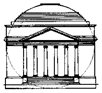 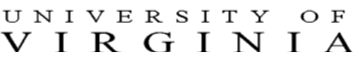 PRE-PROPOSAL/ PRE-BID QUESTION FORMUse separate form for each question submittedDate: __________________________Project: ________________________________________	Project # ______________________Project Code: ___________________________________	WO #________________________Question concerning Drawing Sheet # ____________:____________________________________________			_____________________		____________________________________________			_________________________		_____________________________________________________________________				_____________________________________________________________________				_____________________________________________________________________				_____________________________________________________________________				Question concerning Specification Section # ____________, page _________, paragraph _________:_____________________________________________________________________				_____________________________________________________________________				_____________________________________________________________________				_____________________________________________________________________				_____________________________________________________________________				_____________________________________________________________________				All responses to questions will be made by Amendment/ AddendumSubmitted by: (Print) ___________________________________ (Sign) ________________		______	Organization_					_______	 Phone #					Email to:  ____________________			_ and _										A/E (email)					UVA Project Manager (email)orFax to: 	A/E Firm: __________________	    ______		UVA PM: _______________			ATTN: 				__			FAX # ________________________		FAX # ___________________________________			(Rev. 3/2/22)BID FORMDate: 			Bidder: 		University of Virginia, Office of Contract Administration Services1450 Leake Drive, Lower LevelCharlottesville, Virginia 22904 (Overnight Delivery)P.O. Box 400892, Charlottesville, VA 22904-4892 (U.S. Mail)ATTN:	_____________________	Contract Administrator for ConstructionInstitution:	University of Virginia Project Name:	__________________________________Project Code:		###-##### (if applicable)Project # 		_____________Work Order #	_____________Acct. # 		91101In accordance with the “On-Demand” Construction Request for Proposal, the resulting Contract, and the Bid documents for the above-referenced Project, the undersigned Bidder proposes to furnish all supervision, labor, equipment, and materials and to perform all work necessary for construction of this Project, in accordance with the Plans & Specifications dated __________, and the Addenda noted below, as prepared by ______________ for the consideration of the following amounts:BASE BID:PART A.Lump sum price for all work to (A/E to provide general description of the work), complete, and in accordance with the Plans & Specifications:PART A = _______________________________________ Dollars $___________Base Bids for PARTS B, C, and D below shall be based on the estimated quantities indicated to be provided complete and in accordance with the Plans & Specifications. Payment amounts for each of these items will be based on the actual quantities authorized, provided, and approved times the unit prices indicated by the Bidder. The final Contract amount shall be adjusted upward or downward based on the actual quantity authorized and payment amounts versus the Bid amounts for PARTS B, C, and D.PART B. – EXCAVATION OF ADDITIONAL UNSUITABLE MATERIAL  Excavation of unsuitable material, where authorized or directed, below or in addition to the levels required for the Work in Part A and backfill with compacted material per Specifications. Estimated quantity of (_______) cy @ $ _____________ per cy = $___________ PART B = _______________________________________ Dollars $___________PART C. – EXCAVATION OF ROCK MATERIALExcavation of rock material, where authorized or directed, below or in addition to the levels required for the Work in Part A, and proper disposal off-site of excess material, complete per Specifications.Estimated quantity of (_______) cy @ $ _____________ per cy = $___________ PART C = _______________________________________ Dollars $___________PART D. – EXCAVATION OF ROCK MATERIAL AT TRENCHESExcavation of trench rock material, where authorized or directed, below or in addition to the levels required for the Work in Part A, proper disposal off-site of excess material, and backfill with compacted trench fill material per Specifications.Estimated quantity of (_______) cy @ $ _____________ per cy = $___________ PART D = _______________________________________ Dollars $___________(OR)PART C. – TIMBER PILING (Sample)Timber piling provided complete in place in accordance with the Plans & Specifications (Priced per each pile @ the indicated length):(60') Timber Test Piles        (4) ea. @ $___________     ea. =   $___________ (50') Timber Piling             (40) ea. @ $___________     ea. =   $___________ (40') Timber Piling             (60) ea. @ $___________     ea. =   $___________ (30') Timber Piling             (20) ea. @  $___________    ea. =   $___________ PART C = _______________________________________ Dollars $___________(OR)PART C. – STEEL PILING (Sample)Steel piling provided complete in place in accordance with the Plans & Specifications (Priced per linear foot of steel piling driven and accepted):(2560) linear feet @  $___________ linear feet =   $___________ PART C = _______________________________________ Dollars $___________PART D. – PILE LOAD TESTS (Sample – If required)Pile load tests complete in accordance with the Plans & Specifications (Priced per complete pile load test):(2) load tests @ $___________   ea. = $___________  PART D = _______________________________________ Dollars $___________(OR)PART C. – CAST-IN-PLACE CONCRETE CAISSONS (Sample)Cast-In-Place Concrete Caissons complete in place in accordance with the Plans & Specifications (Priced per linear foot of caisson complete and accepted for each caisson diameter):(24) inch Diameter         (125) linear ft @ $___________ / linear ft =  $___________(36) inch Diameter         (250) linear ft @ $___________ / linear ft =  $___________ (48) inch Diameter         (175) linear ft @ $___________ / linear ft =  $___________ (60) inch Diameter         (100) linear ft @ $___________ / linear ft =  $___________PART C = _______________________________________ Dollars $___________ PART D. – CAISSON ROCK EXCAVATION (Sample – If required)Excavation of caisson rock material as defined in the Specifications, where authorized and directed, and proper disposal off-site of excess material, complete per Specifications (Priced per linear foot of rock material excavation for each caisson diameter):(24) inch Diameter          (25) linear ft @ $___________ / linear ft =  $___________(36) inch Diameter          (25) linear ft @ $___________ / linear ft =  $___________(48) inch Diameter          (75) linear ft @ $___________ / linear ft =  $___________ (60) inch Diameter          (10) linear ft @ $___________ / linear ft =  $___________ PART D = _______________________________________ Dollars $___________ TOTAL BASE BID AMOUNT (PARTS A, B, C, & D): ________________________________________________________________________ DOLLARS $___________ ________   	___   (Amount shall be shown in both words and figures. In case of discrepancy, the amount shown in words shall govern.)ADDITIVE BID ITEM:Lump sum price for all work to (A/E to provide general description of the work), complete, and in accordance with the Plans & Specifications:ADDITIVE BID AMOUNT: ___________________________________________ __________________________________________________ DOLLARS $___________ ___________(Amount shall be shown in both words and figures. In case of discrepancy, the amount shown in words shall govern.)BUILDING AUTOMATION SYSTEMS:The undersigned agrees that it will use as the Subcontractor for, "Building Automation System”, and for any and all Building Automation Systems work identified in the Plans & Specifications, ___(BAS Firm)	_________, a Subcontractor selected by the Owner, for a Subcontract price of ___________________________________________ __________                               ________________________________________ DOLLARS $___________ _______  ____ andthat this quote has been included in the TOTAL BASE BID AMOUNT above. The undersigned agrees that it will be responsible for this Subcontractor and its work as if it had been selected by the undersigned. (This price does not include bonding.) Bid Guarantee: Attached here is a Bid Guarantee in the form of a _________                __ in the amount of 5% (five percent) of the TOTAL BASE BID AMOUNT (Only required for Total Base Bid Amount of $1,000,000 or more.)Contract award will be based on the TOTAL BASE BID AMOUNT shown above (including any properly submitted Bid modifications) plus as many Additive Bid Items taken in sequence as the Owner in its discretion decides to award.The Bidder has relied upon the following public historical climatological records: The Virginia State Climatology Office, Charlottesville, VA.The undersigned understands that time is of the essence and agrees that the time for Substantial Completion of the entire Project shall be (A/E or Agency fill in) consecutive calendar days from the date of commencement of the Work as specified in the Notice to Proceed, and Final Completion shall be achieved within 30 consecutive calendar days after the date of Substantial Completion as determined by the A/E.(OR)The undersigned understands that time is of the essence and agrees that the date for Substantial Completion of the entire Project shall be on or before (A/E or Agency fill in) and Final Completion shall be achieved within 30 consecutive calendar days after the date of Substantial Completion as determined by the A/E.Acknowledgment is made of receipt of the following Addenda:					If notice of acceptance of this Bid is given to the undersigned within 30 days after the opening of Bids, or any time thereafter before this Bid is withdrawn, the undersigned will execute and deliver a Contract in the prescribed form (Contract Between University and Contractor, HECO-9) within 10 days after the Contract has been presented to them for signature. The required Payment and Performance Bonds, on the forms prescribed, shall be delivered to the Owner along with the signed Contract.Immigration Reform and Control Act of 1986: The undersigned certifies that it does not and will not during the performance of the Contract for this Project violate the provisions of the Federal Immigration Reform and Control Act of 1986, which prohibits employment of illegal aliens.Disqualification Of Contractors: By signing this Bid or proposal, the undersigned certifies that this Bidder or any officer, director, partner, or owner is not currently barred from Bidding on Contracts by any Agency of the Commonwealth of Virginia, or any public body or agency of another state, or any agency of the federal government, nor is this Bidder a subsidiary or affiliate of any firm/ corporation that is currently barred from Bidding on Contracts by any of the same. We have attached an explanation of any previous disbarment(s) and copies of notice(s) of reinstatement(s).Either the undersigned or one of the following individuals, if any, is authorized to modify this Bid prior to the deadline for receipt of Bids by writing the modification and signing their name on the face of the Bid, on the envelope in which it is enclosed, on a separate document, or on a document which is faxed to the University:________________________________________________________________________________________________________________________________________________________I certify that the firm name given below is the true and complete name of the Bidder and that the Bidder is legally qualified and licensed by the Commonwealth of Virginia, Department of Professional and Occupational Regulation, Board for Contractors, to perform all Work included in the scope of the Contract. (The Bid Form must be signed by a Corporate Officer or a person who has written delegated authority to commit this firm for the purposes described herein by the Owner or Corporate Officer of this firm.)Firm:					 Affix Seal of Incorporation:Authorized Signature:						Print Name:						Title:						Phone #	           Fax #				E-mail:						Contractor License #	      					FEIN:						Virginia State Corporation Commission ID #________________________